Week 3Year 5 Maple25th – 29th JanuaryOnline lessons will be on Monday and Friday between 9.40 and 10.10am.Year 5 Maple25th – 29th JanuaryOnline lessons will be on Monday and Friday between 9.40 and 10.10am.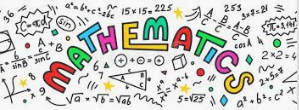 White Rose Maths Workbook pages 18-25Monday - Pages 18 and 19Tuesday - Pages 20 and 21Wednesday - Pages 22 and 23Thursday - Pages 24 and 25Friday - TT Rockstars/Nrich challengeTimes Tables RockstarsNrich Maths challenge - Square Subtraction (optional)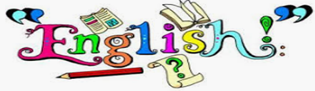 CGP English workbook pages 22-31Monday - Pages 22 and 23Tuesday - Pages 24 and 25Wednesday - Pages 26 and 27Thursday - Pages 28 and 29Friday - Pages 30 and 31Spelling Shed - week 3 list in your pack.  (HIVE login on Friday at 10.15am)Reading - 30 minutes a day TopicActivity from Ancient Greek learning gridActivity of your choice from TTS packPlease remember to go to the lessons on the official Department for Education Oak National Academy website https://www.thenational.academy/ Select your year group and subject, watch the lesson and do the activity.Please remember to go to the lessons on the official Department for Education Oak National Academy website https://www.thenational.academy/ Select your year group and subject, watch the lesson and do the activity.